РОССИЙСКАЯ ФЕДЕРАЦИЯИРКУТСКАЯ ОБЛАСТЬАЛАРСКИЙ РАЙОНМО «НЫГДА»ПЕЧАТНОЕ СРЕДСТВО МАССОВОЙ ИНФОРМАЦИИ «НЫГДИНСКИЙ ВЕСТНИК»05 сентября 2022 года, выпуск №17 Публикуется решение Думы МО «Ныгда» от 25.08.2022 г. №4/397-дмоПубликуется решение Думы МО «Ныгда» от 25.08.2022 г. №4/398-дмоПубликуется решение Думы МО «Ныгда» от 25.08.2022 г. №4/399-дмоПубликуется решение Думы МО «Ныгда» от 25.08.2022 г. №4/400-дмоПубликуется распоряжение главы по личному составу от 22.08.2022 г. №36-рПубликуется распоряжение главы по личному составу от 26.08.2022 г. №37-рПубликуется распоряжение главы по основной деятельности от 26.08.2022 г. №18-р25.08.2022 г. № 4/397-дмоРОССИЙСКАЯ ФЕДЕРАЦИЯИРКУТСКАЯ ОБЛАСТЬАЛАРСКИЙ РАЙОНМУНИЦИПАЛЬНОЕ ОБРАЗОВАНИЕ «НЫГДА»ДУМА  РЕШЕНИЕОБ ОПРЕДЕЛЕНИИ СХЕМЫ ИЗБИРАТЕЛЬНОГО ОКРУГА ДЛЯ ПРОВЕДЕНИЯ ВЫБОРОВ ДЕПУТАТОВ ДУМЫ НЫГДИНСКОГО СЕЛЬСКОГО ПОСЕЛЕНИЯ АЛАРСКОГО МУНИЦИПАЛЬНОГО РАЙОНА ИРКУТСКОЙ ОБЛАСТИ                В соответствии со статьей 18 Федерального закона «Об основах гарантиях избирательных прав и права на участие в референдуме граждан Российской Федерации» статьями 17-19 Закона Иркутской области «О муниципальных выборах в Иркутской области», статьей 11 Устава Ныгдинского сельского поселения Аларского муниципального района Иркутской области и на основании численности избирателей (658, зарегистрированных на территории Ныгдинского сельского поселения Аларского муниципального района Иркутской области, Дума муниципального образования «Ныгда»РЕШИЛА:            1. Определить:1.1. схему возьмимандатного избирательного округа по выборам депутатов Думы Ныгдинского сельского поселения Аларского муниципального района Иркутской области (приложение 1);1.2. графическое изображение схемы указанной в пункте 1.1. настоящего решения (приложение №2)2. Опубликовать настоящее решение в печатном средстве массовой информации «Ныгдинский вестник» и официальном сайте МО «Ныгда» «http://ныгда.рф/»;3. Настоящее решение вступает в силу с момента официального опубликования.Председатель Думы,Глава муниципального образования «Ныгда»И.Т. СагановаПриложение 1к решению Думы МО «Ныгда» от 25.08.2022 г. №4/397-дмо«Об определении схемы избирательногоокруга для проведения выборов депутатовДумы Ныгдинского сельского поселенияАларского муниципального района Иркутской области»Схема избирательного округаДля проведения выборов депутатов Думы Ныгдинского сельского поселения Аларского муниципального района Иркутской областиВосьмимандатный избирательный округВсего избирателей – 658Границы избирательного округаНыгдинское сельское поселение Аларского муниципального района Иркутской области: с. Ныгда, д. Бурково, д. Халта.Приложение 2к решению Думы МО «Ныгда» от 25.08.2022 г. №4/397-дмо«Об определении схемы избирательногоокруга для проведения выборов депутатовДумы Ныгдинского сельского поселенияАларского муниципального района Иркутской области»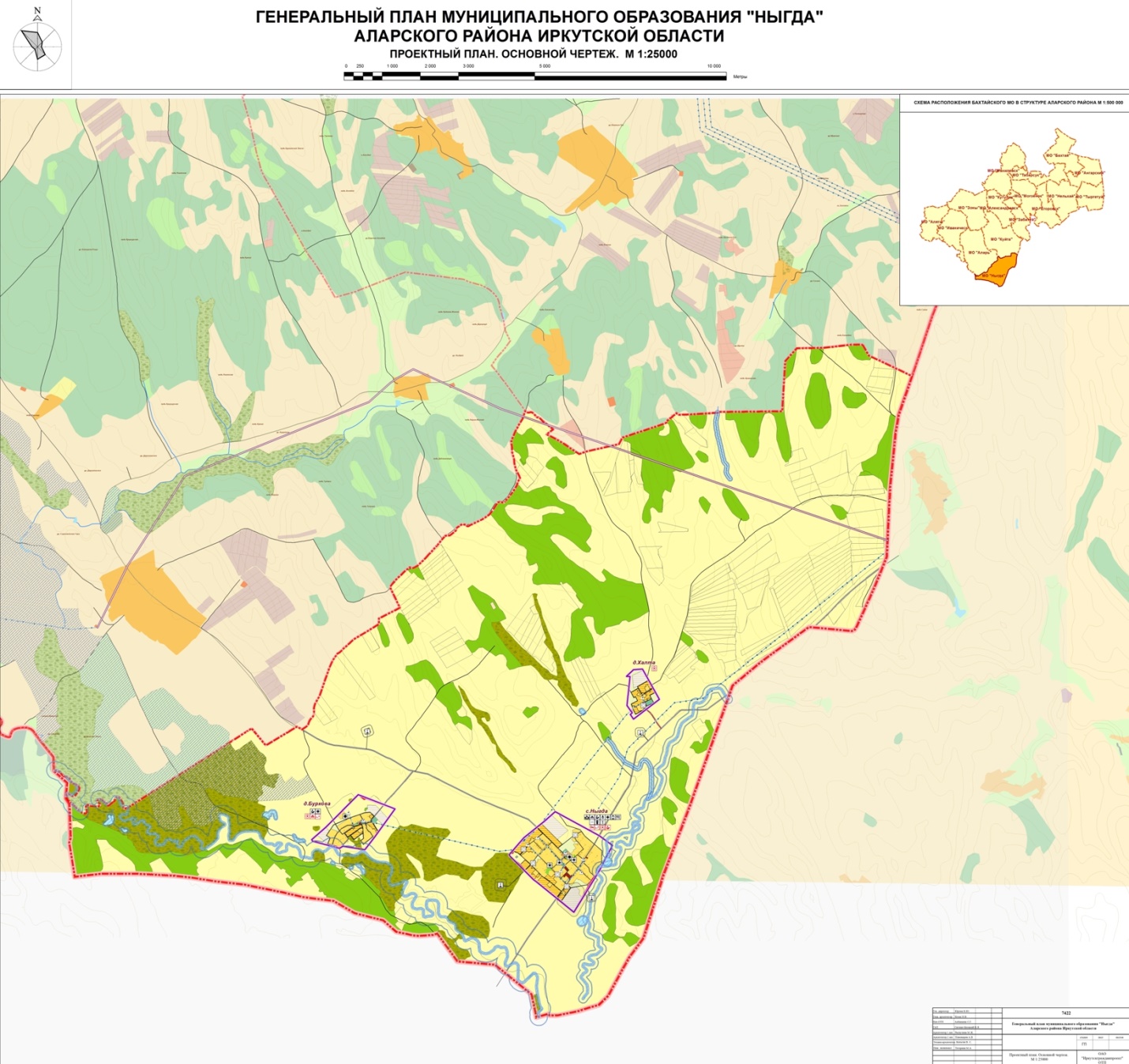 25.08.2022 г. №4/398-ДМОРОССИЙСКАЯ ФЕДЕРАЦИЯИРКУТСКАЯ ОБЛАСТЬАЛАРСКИЙ МУНИЦИПАЛЬНЫЙ РАЙОНМУНИЦИПАЛЬНОЕ ОБРАЗОВАНИЕ «НЫГДА»ДУМАРЕШЕНИЕОБ УТВЕРЖДЕНИИ КЛЮЧЕВЫХ ПОКАЗАТЕЛЕЙ ВИДА КОНТРОЛЯ И ИХ ЦЕЛЕВЫХ ЗНАЧЕНИЙ, ИНДИКАТИВНЫХ ПОКАЗАТЕЛЕЙ ДЛЯ МУНИЦИПАЛЬНОГО ЗЕМЕЛЬНОГО КОНТРОЛЯ В МУНИЦИПАЛЬНОМ ОБРАЗОВАНИИ «НЫГДА»В соответствии со ст.30 Федерального закона от 31.07.2020г. № 248-ФЗ «О государственном контроле (надзоре) и муниципальном контроле в Российской Федерации», с Федеральным законом от 6 октября 2003 года № 131-ФЗ «Об общих принципах организации местного самоуправления в Российской Федерации», руководствуясь Уставом муниципального образования «Ныгда», в целях оценки результативности и эффективности деятельности администрации муниципального образования «Ныгда» по осуществлению муниципального земельного контроля, Дума муниципального образования «Ныгда» РЕШИЛА:1. Утвердить прилагаемые ключевые показатели вида контроля их целевые значения, индикативные показатели для муниципального земельного контроля в муниципальном образовании «Ныгда»;2. Опубликовать настоящее решение в печатном средстве массовой информации «Ныгдинский вестник» и разместить на официальном сайте муниципального образования «Ныгда» в информационно-телекоммуникационной сети «Интернет»;3. Решение вступает в силу со дня его официального опубликования, но не ранее 1 марта 2022 года.Председатель Думы,Глава муниципального образования «Ныгда»И.Т. СагановаПриложение к решению Думы муниципального образования «Ныгда»от 25.08.2022 г.№4/398-дмоКлючевые показатели вида контроля их целевые значения, индикативные показатели для муниципального земельного контроля в муниципальном образовании «Ныгда»Ключевые показатели вида контроля их целевые значения для муниципального земельного контроля в муниципальном образовании «Ныгда»:Индикативные показатели для муниципального земельного контроля в муниципальном образовании «Ныгда»:25.08.2022 г.№ 4/399-ДМОРОССИЙСКАЯ ФЕДЕРАЦИЯИРКУТСКАЯ ОБЛАСТЬАЛАРСКИЙ МУНИЦИПАЛЬНЫЙ РАЙОНМУНИЦИПАЛЬНОЕ ОБРАЗОВАНИЕ «НЫГДА»ДУМАРЕШЕНИЕОБ УТВЕРЖДЕНИИ КЛЮЧЕВЫХ ПОКАЗАТЕЛЕЙ ВИДА КОНТРОЛЯ И ИХ ЦЕЛЕВЫХ ЗНАЧЕНИЙ, ИНДИКАТИВНЫХ ПОКАЗАТЕЛЕЙ ДЛЯ МУНИЦИПАЛЬНОГО КОНТРОЛЯ В СФЕРЕ БЛАГОУСТРОЙСТВА НА ТЕРРИТОРИИ МУНИЦИПАЛЬНОГО ОБРАЗОВАНИЯ «НЫГДА»В соответствии со ст.30 Федерального закона от 31.07.2020г. № 248-ФЗ «О государственном контроле (надзоре) и муниципальном контроле в Российской Федерации», с Федеральным законом от 6 октября 2003 года № 131-ФЗ «Об общих принципах организации местного самоуправления в Российской Федерации», руководствуясь Уставом муниципального образования «Ныгда», в целях оценки результативности и эффективности деятельности администрации муниципального образования «Ныгда» по осуществлению муниципального земельного контроля, Дума муниципального образования «Ныгда» РЕШИЛА:1. Утвердить прилагаемые ключевые показатели вида контроля их целевые значения, индикативные показатели для муниципального контроля в сфере благоустройства на территории муниципального образования «Ныгда»;2. Опубликовать настоящее решение в печатном средстве массовой информации «Ныгдинский вестник» и разместить на официальном сайте муниципального образования «Ныгда» в информационно-телекоммуникационной сети «Интернет»;3. Решение вступает в силу со дня его официального опубликования, но не ранее 1 марта 2022 года.Председатель Думы»,Глава муниципального образования «Ныгда»:И.Т. Саганова Приложение к решению Думы муниципального образования «Ныгда»от 25.08.2022 г.№4/399-дмоКлючевые показатели вида контроля их целевые значения, индикативные показатели для муниципального контроля в сфере благоустройства на территории муниципального образования «Ныгда»1. Ключевые показатели вида контроля их целевые значения для муниципального контроля в сфере благоустройства на территории муниципального образования «Ныгда»:Индикативные показатели для муниципального контроля в сфере благоустройства на территории муниципального образования «Ныгда»:25.08.2022 г. №4/400-ДМОРОССИЙСКАЯ ФЕДЕРАЦИЯИРКУТСКАЯ ОБЛАСТЬАЛАРСКИЙ МУНИЦИПАЛЬНЫЙ РАЙОНМУНИЦИПАЛЬНОЕ ОБРАЗОВАНИЕ «НЫГДА»ДУМАРЕШЕНИЕОБ УТВЕРЖДЕНИИ КЛЮЧЕВЫХ ПОКАЗАТЕЛЕЙ ВИДА КОНТРОЛЯ И ИХ ЦЕЛЕВЫХ ЗНАЧЕНИЙ, ИНДИКАТИВНЫХ ПОКАЗАТЕЛЕЙ ДЛЯ МУНИЦИПАЛЬНОГО КОНТРОЛЯ НА АВТОМОБИЛЬНОМ ТРАНСПОРТЕ, ГОРОДСКОМ НАЗЕМНОМ ЭЛЕКТРИЧЕСКОМ ТРАНСПОРТЕ И В ДОРОЖНОМ ХОЗЯЙСТВЕ В ГРАНИЦАХ НАСЕЛЕННЫХ ПУНКТОВ МУНИЦИПАЛЬНОГО ОБРАЗОВАНИЯ «НЫГДА»В соответствии со ст.30 Федерального закона от 31.07.2020г. № 248-ФЗ «О государственном контроле (надзоре) и муниципальном контроле в Российской Федерации», с Федеральным законом от 6 октября 2003 года № 131-ФЗ «Об общих принципах организации местного самоуправления в Российской Федерации», руководствуясь Уставом муниципального образования «Ныгда», в целях оценки результативности и эффективности деятельности администрации муниципального образования «Ныгда» по осуществлению муниципального земельного контроля, Дума муниципального образования «Ныгда» РЕШИЛА:1.Утвердить прилагаемые ключевые показатели вида контроля их целевые значения, индикативные показатели для муниципального контроля на автомобильном транспорте, городском наземном электрическом транспорте и в дорожном хозяйстве в границах населенных пунктов муниципального образования «Ныгда»;2. Опубликовать настоящее решение в печатном средстве массовой информации «Ныгдинский вестник» и разместить на официальном сайте муниципального образования «Ныгда» в информационно-телекоммуникационной сети «Интернет»;3. Решение вступает в силу со дня его официального опубликования, но не ранее 1 марта 2022 года.Председатель Думы,Глава муниципального образования «Ныгда»И.Т. Саганова Приложение к решению Думы муниципального образования «Ныгда»от 25.08.2022 г. № 4/400-дмоКлючевые показатели вида контроля их целевые значения, индикативные показатели для муниципального контроля на автомобильном транспорте, городском наземном электрическом транспорте и в дорожном хозяйстве в границах населенных пунктов муниципального образования «Ныгда»Ключевые показатели вида контроля их целевые значения для муниципального контроля на автомобильном транспорте, городском наземном электрическом транспорте и в дорожном хозяйстве в границах населенных пунктов муниципального образования «Ныгда»:Индикативные показатели для муниципального контроля на автомобильном транспорте, городском наземном электрическом транспорте и в дорожном хозяйстве в границах населенных пунктов муниципального образования «Ныгда»:22.08.2022 г. № 36–р РОССИЙСКАЯ ФЕДЕРАЦИЯИРКУТСКАЯ ОБЛАСТЬАЛАРСКИЙ МУНИЦИПАЛЬНЫЙ РАЙОНМУНИЦИПАЛЬНОЕ ОБРАЗОВАНИЕ «НЫГДА»АДМИНИСТРАЦИЯРАСПОРЯЖЕНИЕО ПРЕДОСТАВЛЕНИИ ОТПУСКАПредоставить очередной отпуск директору МБУК ИКЦ Хапкиновой Елене Николаевне с 22 августа по 26 сентября 2022 года (36 календарных дня).Глава администрации МО «Ныгда»И.Т. Саганова26.08.2022 г № 37-рРОССИЙСКАЯ ФЕДЕРАЦИЯИРКУТСКАЯ ОБЛАСТЬАЛАРСКИЙ МУНИЦИПАЛЬНЫЙ РАЙОНМУНИЦИПАЛЬНОЕ ОБРАЗОВАНИЕ «НЫГДА»АДМИНИСТРАЦИЯРАСПОРЯЖЕНИЕО предоставлении отпуска 1. Предоставить отпуск делопроизводителю администрации МО «Ныгда» Соловьевой Ларисе Гаврииловне с 29 августа 2022 года по 03 октября 2022 года (36 календарных дней), с последующим уволнением.Глава администрации МО «Ныгда»И.Т. Саганова26.08.2022 г. № 18-рРОССИЙСКАЯ ФЕДЕРАЦИЯИРКУТСКАЯ ОБЛАСТЬАЛАРСКИЙ РАЙОНМУНИЦИПАЛЬНОЕ ОБРАЗОВАНИЕ «НЫГДА»АДМИНИСТРАЦИЯРАСПОРЯЖЕНИЕОБ ОТМЕНЕ РАСПОРЯЖЕНИЕ ГЛАВЫ АДМИНИСТРАЦИИ ОТ 21.10.2016 г. №18-р «ОБ УТВЕРЖДЕНИИ ПОЛОЖЕНИЯ О ПОРЯДКЕ ПРОВЕДЕНИЯ МОНИТОРИНГА КАЧЕСТВА ПРЕДОСТАВЛЕНИЯ МУНИЦИПАЛЬНЫХ УСЛУГ В МУНИЦИПАЛЬНОМ ОБРАЗОВАНИИ «НЫГДА»Руководствуясь Приказом Министерства экономического развития Иркутской области от 01.07.2021 г. № 62-24-мпр «О признании утратившими силу отдельных нормативно-правовых актов Иркутской области»:1. Признать утратившим силу распоряжение главы администрации от 21.10.2016 г. № 18-р «Об утверждении положения о порядке проведения мониторинга качества предоставления муниципальных услуг в муниципальном образовании «Ныгда».            2. Опубликовать данное распоряжение в печатном средстве массовой                                         информации «Ныгдинский вестник» и разместить на официальном сайте    администрации муниципального образования «Ныгда».          3. Контроль за исполнением данного распоряжения оставляю за собой.Глава муниципального образования «Ныгда»И.Т. Саганова  Учредитель печатного средства массовой информации «Ныгдинский вестник» - Дума МО «Ныгда»   Главный редактор   –   глава   муниципального образования «Ныгда»  И.Т. Саганова   Тираж – 20 экземпляров.   Распространяется бесплатно   Адрес редакции - д. Ныгда, ул. Советская, 12   Номер подписан в печать  05.09. 2022 года.№ ппКлючевой показательФормула расчетаЦелевое значение1Доля устраненных нарушений в общем количестве нарушений, выявленных при проведении контрольных мероприятийПу / Пн х 100Пн – количество нарушенийПу – количество устраненных нарушений70%2Доля выполнения плана проведения плановых контрольных мероприятий на очередной календарный годРв / Рпл х 100Рв - количество проведенных плановых контрольных мероприятийРпл - количество контрольных мероприятий, предусмотренных планом контрольных мероприятий100%3Доля проверок, на результаты которых поданы жалобыЖ / Р х100Ж - количество жалобР - количество проведенных контрольных мероприятий0%1.1.1.Индикативные показатели, характеризующие параметры проведенных мероприятийИндикативные показатели, характеризующие параметры проведенных мероприятийИндикативные показатели, характеризующие параметры проведенных мероприятийИндикативные показатели, характеризующие параметры проведенных мероприятийИндикативные показатели, характеризующие параметры проведенных мероприятийИндикативные показатели, характеризующие параметры проведенных мероприятийИндикативные показатели, характеризующие параметры проведенных мероприятийИндикативные показатели, характеризующие параметры проведенных мероприятийИндикативные показатели, характеризующие параметры проведенных мероприятий№ п/п№ п/п№ п/пНаименование показателяРасчет показателяРасчет показателяРасчет показателяУсловные обозначения% выполнения% выполненияПримечаниеПримечание1.1.1.1.1.1.Выполняемость плановых заданий (осмотров)Врз = (РЗф / РЗп) x 100Врз = (РЗф / РЗп) x 100Врз = (РЗф / РЗп) x 100Врз - выполняемость плановых заданий (осмотров) %РЗф -количество проведенных плановых заданий (осмотров) (ед.)РЗп - количество утвержденных плановых заданий (осмотров) (ед.)100%100%Утвержденные плановые задания (осмотры)Утвержденные плановые задания (осмотры)1.2.1.2.1.2.Выполняемость внеплановых проверокВвн = (Рф / Рп) x 100Ввн = (Рф / Рп) x 100Ввн = (Рф / Рп) x 100Ввн - выполняемость внеплановых проверокРф - количество проведенных внеплановых проверок (ед.)Рп - количество распоряжений на проведение внеплановых проверок (ед.)100%100%Письма и жалобы, поступившие в Контрольный органПисьма и жалобы, поступившие в Контрольный орган1.3.1.3.1.3.Доля проверок, на результаты которых поданы жалобыЖ x 100 / ПфЖ x 100 / ПфЖ x 100 / ПфЖ - количество жалоб (ед.)Пф - количество проведенных проверок0%0%1.4.1.4.1.4.Доля проверок, результаты которых были признаны недействительнымиПн x 100 / ПфПн x 100 / ПфПн x 100 / ПфПн - количество проверок, признанных недействительными (ед.)Пф - количество проведенных проверок (ед.)0%0%1.5.1.5.1.5.Доля внеплановых проверок, которые не удалось провести в связи с отсутствием собственника и т.д.По x 100 / ПфПо x 100 / ПфПо x 100 / ПфПо - проверки, не проведенные по причине отсутствия проверяемого лица (ед.)Пф - количество проведенных проверок (ед.)30%30%1.6.1.6.1.6.Доля заявлений, направленных на согласование в прокуратуру о проведении внеплановых проверок, в согласовании которых было отказаноКзо х 100 / КпзКзо х 100 / КпзКзо х 100 / КпзКзо - количество заявлений, по которым пришел отказ в согласовании (ед.)Кпз - количество поданных на согласование заявлений10%10%1.7.1.7.1.7.Доля проверок, по результатам которых материалы направлены в уполномоченные для принятия решений органыКнм х 100 / КвнКнм х 100 / КвнКнм х 100 / КвнК нм - количество материалов, направленных в уполномоченные органы (ед.)Квн - количество выявленных нарушений (ед.)100%100%1.8.1.8.1.8.Количество проведенных профилактических мероприятийШт.Шт.2.2.2.Индикативные показатели, характеризующие объем задействованных трудовых ресурсовИндикативные показатели, характеризующие объем задействованных трудовых ресурсовИндикативные показатели, характеризующие объем задействованных трудовых ресурсовИндикативные показатели, характеризующие объем задействованных трудовых ресурсовИндикативные показатели, характеризующие объем задействованных трудовых ресурсовИндикативные показатели, характеризующие объем задействованных трудовых ресурсовИндикативные показатели, характеризующие объем задействованных трудовых ресурсовИндикативные показатели, характеризующие объем задействованных трудовых ресурсовИндикативные показатели, характеризующие объем задействованных трудовых ресурсов2.1.2.1.2.1.Количество штатных единицКоличество штатных единицЧел.Чел.12.2.2.2.2.2.Нагрузка контрольных мероприятий на работников органа муниципального контроляНагрузка контрольных мероприятий на работников органа муниципального контроляКм / Кр= НкКм - количество контрольных мероприятий (ед.)Кр - количество работников органа муниципального контроля (ед.)Нк - нагрузка на 1 работника (ед.)Км - количество контрольных мероприятий (ед.)Кр - количество работников органа муниципального контроля (ед.)Нк - нагрузка на 1 работника (ед.)Км - количество контрольных мероприятий (ед.)Кр - количество работников органа муниципального контроля (ед.)Нк - нагрузка на 1 работника (ед.)№ ппКлючевой показательФормула расчетаЦелевое значение1Доля устраненных нарушений в общем количестве нарушений, выявленных при проведении контрольных мероприятийПу / Пн х 100Пн – количество нарушенийПу – количество устраненных нарушений70%2Доля выполнения плана проведения плановых контрольных мероприятий на очередной календарный годРв / Рпл х 100Рв - количество проведенных плановых контрольных мероприятийРпл - количество контрольных мероприятий, предусмотренных планом контрольных мероприятий100%3Доля проверок, на результаты которых поданы жалобыЖ / Р х100Ж - количество жалобР - количество проведенных контрольных мероприятий0%1.1.1.Индикативные показатели, характеризующие параметры проведенных мероприятийИндикативные показатели, характеризующие параметры проведенных мероприятийИндикативные показатели, характеризующие параметры проведенных мероприятийИндикативные показатели, характеризующие параметры проведенных мероприятийИндикативные показатели, характеризующие параметры проведенных мероприятийИндикативные показатели, характеризующие параметры проведенных мероприятийИндикативные показатели, характеризующие параметры проведенных мероприятийИндикативные показатели, характеризующие параметры проведенных мероприятийИндикативные показатели, характеризующие параметры проведенных мероприятий№ п/п№ п/п№ п/пНаименование показателяРасчет показателяРасчет показателяРасчет показателяУсловные обозначения% выполнения% выполненияПримечаниеПримечание1.1.1.1.1.1.Выполняемость плановых заданий (осмотров)Врз = (РЗф / РЗп) x 100Врз = (РЗф / РЗп) x 100Врз = (РЗф / РЗп) x 100Врз - выполняемость плановых заданий (осмотров) %РЗф -количество проведенных плановых заданий (осмотров) (ед.)РЗп - количество утвержденных плановых заданий (осмотров) (ед.)100%100%Утвержденные плановые задания (осмотры)Утвержденные плановые задания (осмотры)1.2.1.2.1.2.Выполняемость внеплановых проверокВвн = (Рф / Рп) x 100Ввн = (Рф / Рп) x 100Ввн = (Рф / Рп) x 100Ввн - выполняемость внеплановых проверокРф - количество проведенных внеплановых проверок (ед.)Рп - количество распоряжений на проведение внеплановых проверок (ед.)100%100%Письма и жалобы, поступившие в Контрольный органПисьма и жалобы, поступившие в Контрольный орган1.3.1.3.1.3.Доля проверок, на результаты которых поданы жалобыЖ x 100 / ПфЖ x 100 / ПфЖ x 100 / ПфЖ - количество жалоб (ед.)Пф - количество проведенных проверок0%0%1.4.1.4.1.4.Доля проверок, результаты которых были признаны недействительнымиПн x 100 / ПфПн x 100 / ПфПн x 100 / ПфПн - количество проверок, признанных недействительными (ед.)Пф - количество проведенных проверок (ед.)0%0%1.5.1.5.1.5.Доля внеплановых проверок, которые не удалось провести в связи с отсутствием собственника и т.д.По x 100 / ПфПо x 100 / ПфПо x 100 / ПфПо - проверки, не проведенные по причине отсутствия проверяемого лица (ед.)Пф - количество проведенных проверок (ед.)30%30%1.6.1.6.1.6.Доля заявлений, направленных на согласование в прокуратуру о проведении внеплановых проверок, в согласовании которых было отказаноКзо х 100 / КпзКзо х 100 / КпзКзо х 100 / КпзКзо - количество заявлений, по которым пришел отказ в согласовании (ед.)Кпз - количество поданных на согласование заявлений10%10%1.7.1.7.1.7.Доля проверок, по результатам которых материалы направлены в уполномоченные для принятия решений органыКнм х 100 / КвнКнм х 100 / КвнКнм х 100 / КвнК нм - количество материалов, направленных в уполномоченные органы (ед.)Квн - количество выявленных нарушений (ед.)100%100%1.8.1.8.1.8.Количество проведенных профилактических мероприятийШт.Шт.2.2.2.Индикативные показатели, характеризующие объем задействованных трудовых ресурсовИндикативные показатели, характеризующие объем задействованных трудовых ресурсовИндикативные показатели, характеризующие объем задействованных трудовых ресурсовИндикативные показатели, характеризующие объем задействованных трудовых ресурсовИндикативные показатели, характеризующие объем задействованных трудовых ресурсовИндикативные показатели, характеризующие объем задействованных трудовых ресурсовИндикативные показатели, характеризующие объем задействованных трудовых ресурсовИндикативные показатели, характеризующие объем задействованных трудовых ресурсовИндикативные показатели, характеризующие объем задействованных трудовых ресурсов2.1.2.1.2.1.Количество штатных единицКоличество штатных единицЧел.Чел.12.2.2.2.2.2.Нагрузка контрольных мероприятий на работников органа муниципального контроляНагрузка контрольных мероприятий на работников органа муниципального контроляКм / Кр= НкКм - количество контрольных мероприятий (ед.)Кр - количество работников органа муниципального контроля (ед.)Нк - нагрузка на 1 работника (ед.)Км - количество контрольных мероприятий (ед.)Кр - количество работников органа муниципального контроля (ед.)Нк - нагрузка на 1 работника (ед.)Км - количество контрольных мероприятий (ед.)Кр - количество работников органа муниципального контроля (ед.)Нк - нагрузка на 1 работника (ед.)№ ппКлючевой показательФормула расчетаЦелевое значение1Доля устраненных нарушений в общем количестве нарушений, выявленных при проведении контрольных мероприятийПу / Пн х 100Пн – количество нарушенийПу – количество устраненных нарушений70%2Доля выполнения плана проведения плановых контрольных мероприятий на очередной календарный годРв / Рпл х 100Рв - количество проведенных плановых контрольных мероприятийРпл - количество контрольных мероприятий, предусмотренных планом контрольных мероприятий100%3Доля проверок, на результаты которых поданы жалобыЖ / Р х100Ж - количество жалобР - количество проведенных контрольных мероприятий0%1.1.1.Индикативные показатели, характеризующие параметры проведенных мероприятийИндикативные показатели, характеризующие параметры проведенных мероприятийИндикативные показатели, характеризующие параметры проведенных мероприятийИндикативные показатели, характеризующие параметры проведенных мероприятийИндикативные показатели, характеризующие параметры проведенных мероприятийИндикативные показатели, характеризующие параметры проведенных мероприятийИндикативные показатели, характеризующие параметры проведенных мероприятийИндикативные показатели, характеризующие параметры проведенных мероприятийИндикативные показатели, характеризующие параметры проведенных мероприятий№ п/п№ п/п№ п/пНаименование показателяРасчет показателяРасчет показателяРасчет показателяУсловные обозначения% выполнения% выполненияПримечаниеПримечание1.1.1.1.1.1.Выполняемость плановых заданий (осмотров)Врз = (РЗф / РЗп) x 100Врз = (РЗф / РЗп) x 100Врз = (РЗф / РЗп) x 100Врз - выполняемость плановых заданий (осмотров) %РЗф -количество проведенных плановых заданий (осмотров) (ед.)РЗп - количество утвержденных плановых заданий (осмотров) (ед.)100%100%Утвержденные плановые задания (осмотры)Утвержденные плановые задания (осмотры)1.2.1.2.1.2.Выполняемость внеплановых проверокВвн = (Рф / Рп) x 100Ввн = (Рф / Рп) x 100Ввн = (Рф / Рп) x 100Ввн - выполняемость внеплановых проверокРф - количество проведенных внеплановых проверок (ед.)Рп - количество распоряжений на проведение внеплановых проверок (ед.)100%100%Письма и жалобы, поступившие в Контрольный органПисьма и жалобы, поступившие в Контрольный орган1.3.1.3.1.3.Доля проверок, на результаты которых поданы жалобыЖ x 100 / ПфЖ x 100 / ПфЖ x 100 / ПфЖ - количество жалоб (ед.)Пф - количество проведенных проверок0%0%1.4.1.4.1.4.Доля проверок, результаты которых были признаны недействительнымиПн x 100 / ПфПн x 100 / ПфПн x 100 / ПфПн - количество проверок, признанных недействительными (ед.)Пф - количество проведенных проверок (ед.)0%0%1.5.1.5.1.5.Доля внеплановых проверок, которые не удалось провести в связи с отсутствием собственника и т.д.По x 100 / ПфПо x 100 / ПфПо x 100 / ПфПо - проверки, не проведенные по причине отсутствия проверяемого лица (ед.)Пф - количество проведенных проверок (ед.)30%30%1.6.1.6.1.6.Доля заявлений, направленных на согласование в прокуратуру о проведении внеплановых проверок, в согласовании которых было отказаноКзо х 100 / КпзКзо х 100 / КпзКзо х 100 / КпзКзо - количество заявлений, по которым пришел отказ в согласовании (ед.)Кпз - количество поданных на согласование заявлений10%10%1.7.1.7.1.7.Доля проверок, по результатам которых материалы направлены в уполномоченные для принятия решений органыКнм х 100 / КвнКнм х 100 / КвнКнм х 100 / КвнК нм - количество материалов, направленных в уполномоченные органы (ед.)Квн - количество выявленных нарушений (ед.)100%100%1.8.1.8.1.8.Количество проведенных профилактических мероприятийШт.Шт.2.2.2.Индикативные показатели, характеризующие объем задействованных трудовых ресурсовИндикативные показатели, характеризующие объем задействованных трудовых ресурсовИндикативные показатели, характеризующие объем задействованных трудовых ресурсовИндикативные показатели, характеризующие объем задействованных трудовых ресурсовИндикативные показатели, характеризующие объем задействованных трудовых ресурсовИндикативные показатели, характеризующие объем задействованных трудовых ресурсовИндикативные показатели, характеризующие объем задействованных трудовых ресурсовИндикативные показатели, характеризующие объем задействованных трудовых ресурсовИндикативные показатели, характеризующие объем задействованных трудовых ресурсов2.1.2.1.2.1.Количество штатных единицКоличество штатных единицЧел.Чел.12.2.2.2.2.2.Нагрузка контрольных мероприятий на работников органа муниципального контроляНагрузка контрольных мероприятий на работников органа муниципального контроляКм / Кр= НкКм - количество контрольных мероприятий (ед.)Кр - количество работников органа муниципального контроля (ед.)Нк - нагрузка на 1 работника (ед.)Км - количество контрольных мероприятий (ед.)Кр - количество работников органа муниципального контроля (ед.)Нк - нагрузка на 1 работника (ед.)Км - количество контрольных мероприятий (ед.)Кр - количество работников органа муниципального контроля (ед.)Нк - нагрузка на 1 работника (ед.)